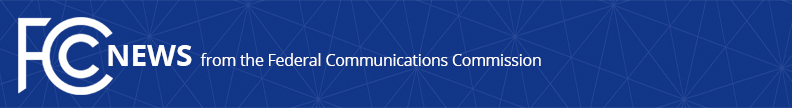 Media Contact: Travis Litman, (202) 418-2400travis.litman@fcc.govFor Immediate ReleaseSTATEMENT OF COMMISSIONER JESSICA ROSENWORCEL ON SENATE RECONFIRMATION OF CHAIRMAN AJIT PAIWASHINGTON, October 3, 2017. —  “I congratulate Chairman Ajit Pai on his reconfirmation late yesterday by the United States Senate.  Chairman Pai brings a unique mix of humor, determination, and skill to his job.  I look forward to continuing to work alongside him in the future to advance the public interest.”  ###
Office of Commissioner Jessica RosenworcelTwitter: @JRosenworcelThis is an unofficial announcement of Commission action.  Release of the full text of a Commission order constitutes official action.  See MCI v. FCC, 515 F.2d 385 (D.C. Cir. 1974).